※　この資料はP２から、設定方法について説明しています。下記確認事項は、ZOOM接続後にご確認していただくものです。▼▽ＺＯＯＭを起動した場合はこちらから▽▼ミーティングＩＤ：311 670 1670パスワード：311670確認事項１）スピーカーから音が聞こえるか、マイクで声が出るかどうか確認します。　　Zoomを立ち上げると、左下に「ミュート」というマイクの形をしたボタンがあります。　「ミュート」と「ビデオ」ボタンの間に△マークがあり、そこをクリックすると　下から4つ目に「スピーカー＆マイクをテストする」というリンクがありますので、音声のチェックをお願いします。２）名前の表記をお願いします　名前の表記で出欠席を取ります。　ZOOMのお部屋に入ったら、画面の左下から　「ミュート」・「ビデオの開始/停止」…の横に　「参加者」というボタンがあります。　そこをクリックし、自分の名前を押すと「名前の変更」がありますので、そこをクリックし　て園名を入れて下さい。初めての方はまずはＺＯＯＭをダウンロードしてください！それでは、よろしくお願いします。※接続できない方は、十坂こども園までお電話下さい。6時45分から接続可能です。パソコンでミーティングに参加する。※Zoomのインターネットサイト画面を開く。下記がURLです。https://zoom.us/join１－１　　ミーティングID入力画面が表示されます。ミーティングIDを入力し、[参加]を選択します。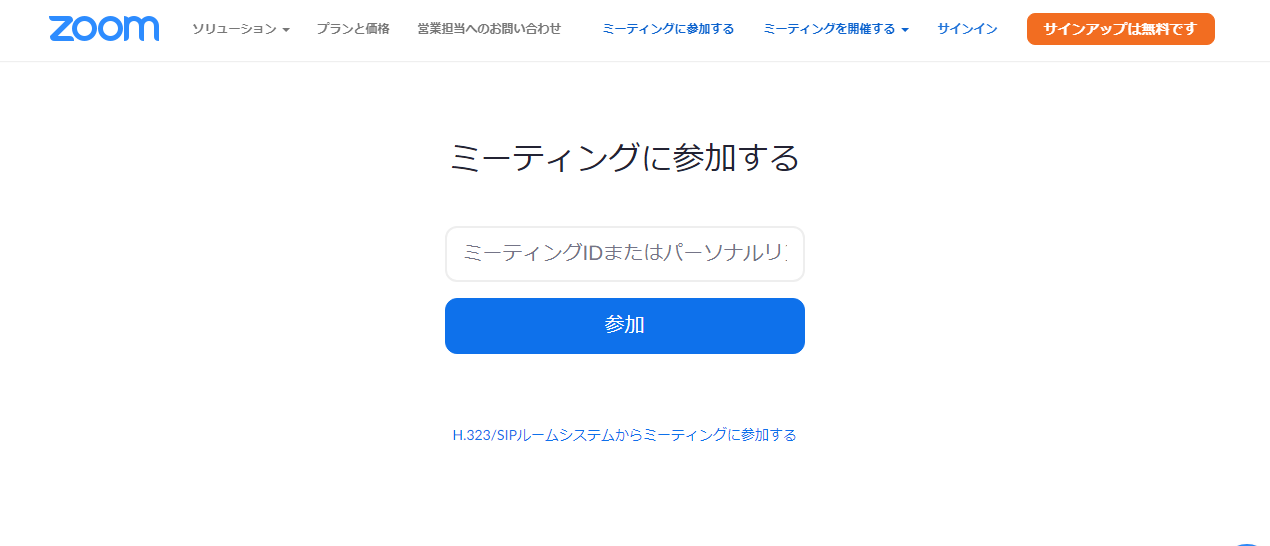 １－２　Zoomダウンロード画面が表示されます。①[Zoomをダウンロードして実行してください。]を選択した後、表示される　　②[ブラウザから起動してください。]を選択します。※実行ファイルをダウンロードするように促されますが、必要ありませんので×で終了してください。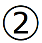 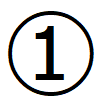 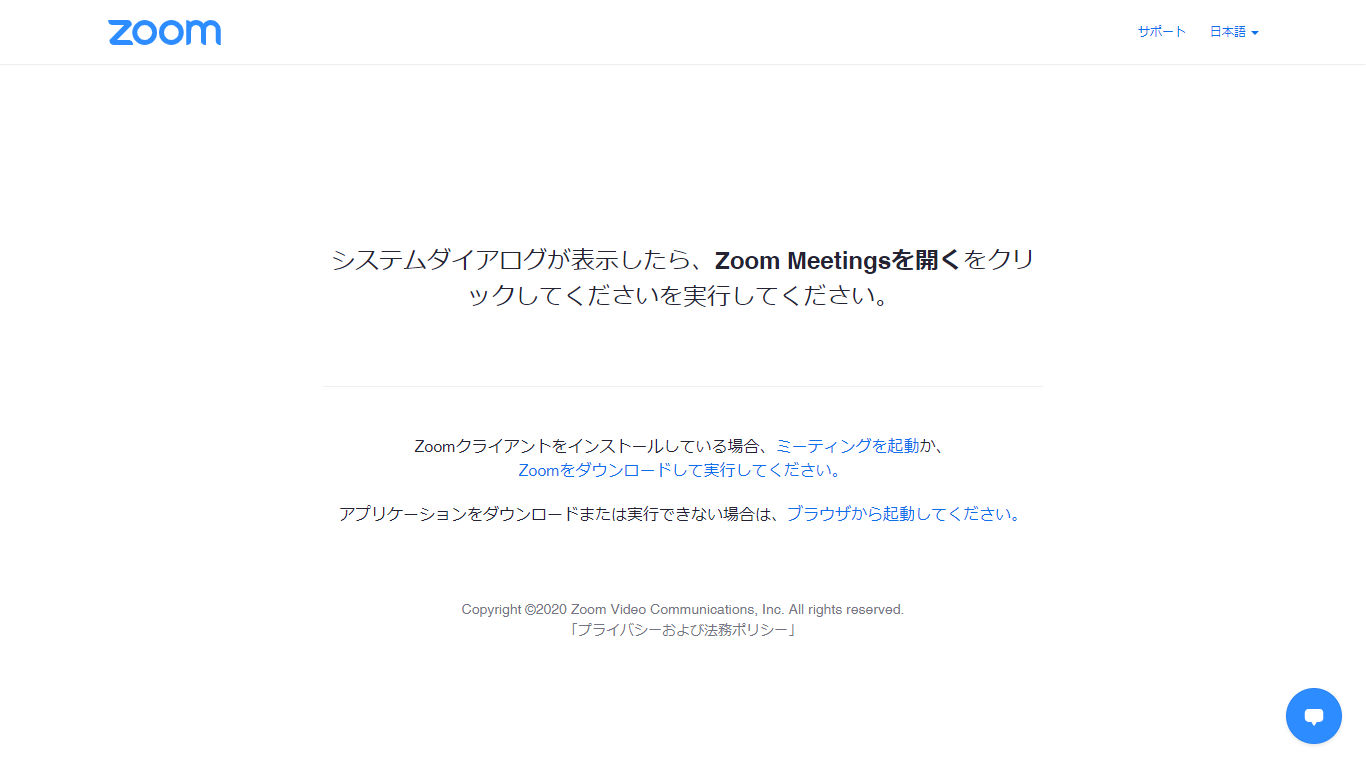 １－３　ミーティング参加画面が表示されます。適当なお名前と”私はロボットではありません”にチェックを入れ、［参加］を選択してください。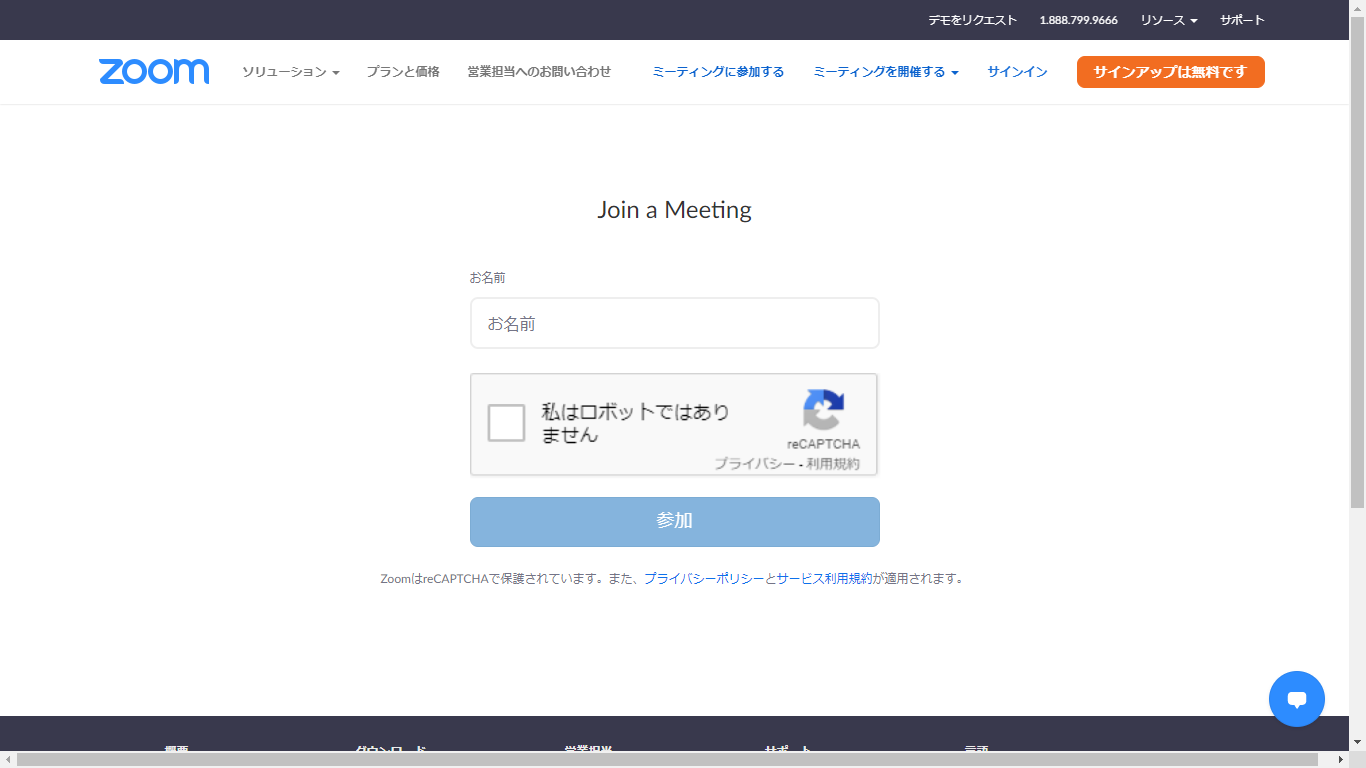 １－４　　ミーティングルーム待機画面が表示されます。[コンピューターでオーディオに参加]を選択します。※主催者側が認証しないと、入室できませんのでそのまま待機してください。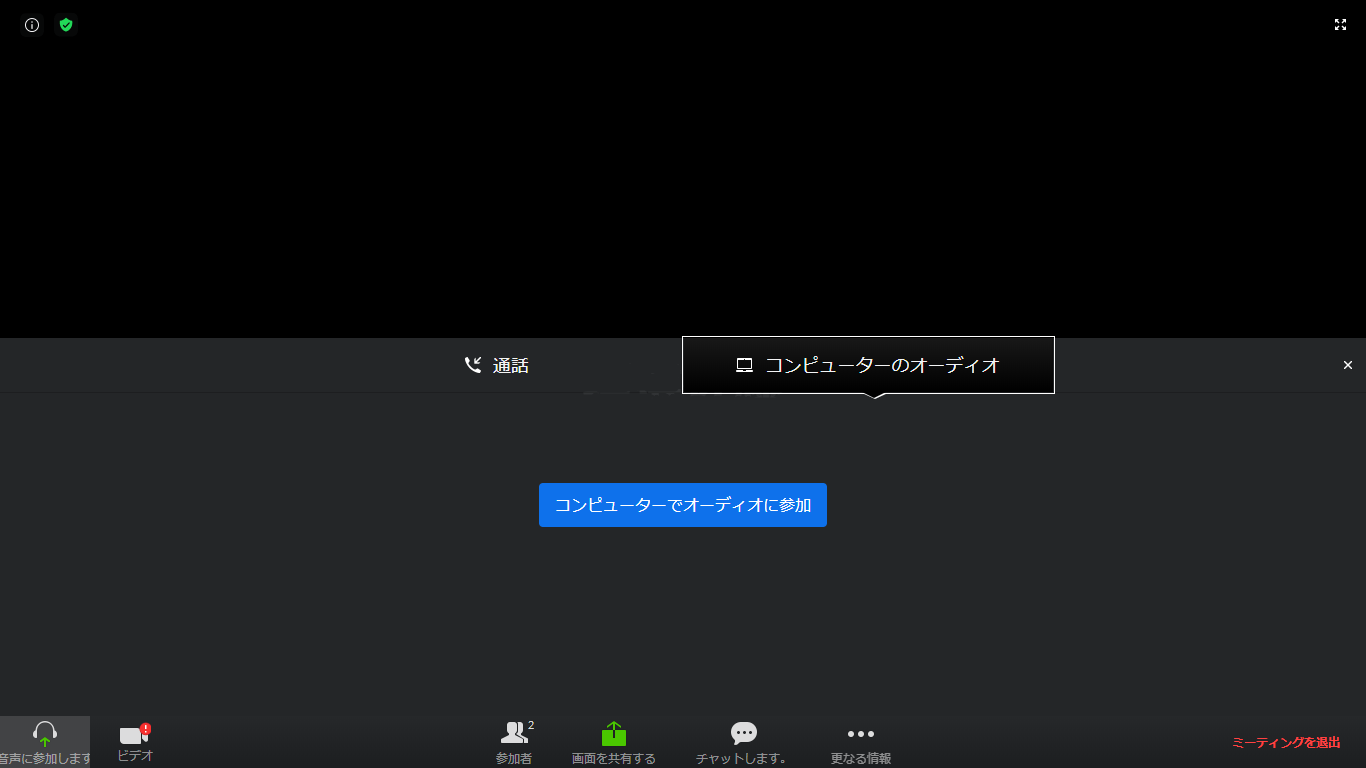 スマートフォンでミーティングに参加する。２－１　[ZOOM Cloud Meetings]を起動し、ミーティングに参加を選択します。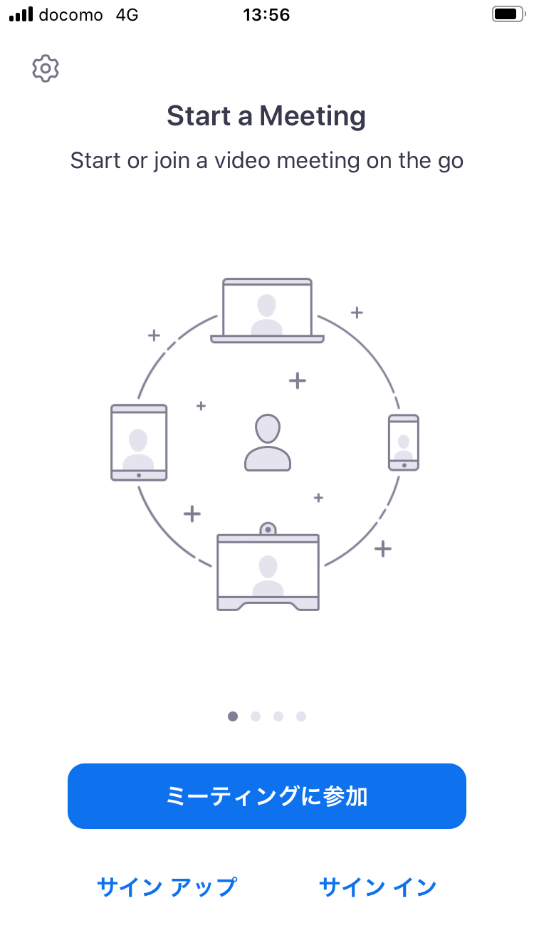 ２－２　ミーティングIDと適当な表示名を入力し、[参加]を選択します。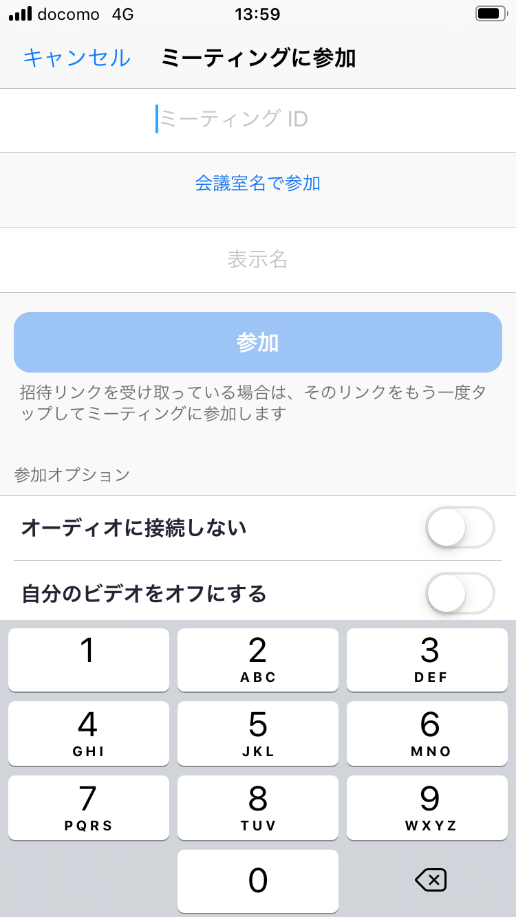 ２－３　　マイク・カメラのアクセス許可が、ポップアップで表示されます。ポップアップすべてに[OK]を選択します。その後[ビデオ付きで参加]を選択します。※主催者側が認証しないと、入室できませんのでそのまま待機してください。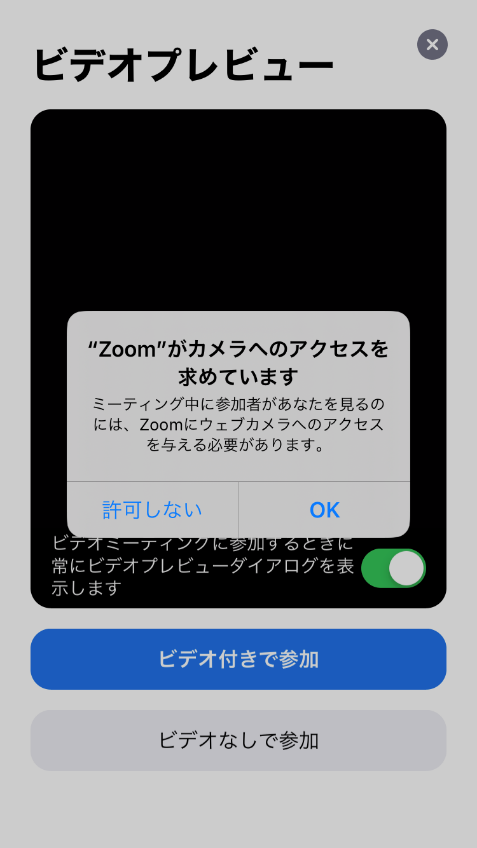 